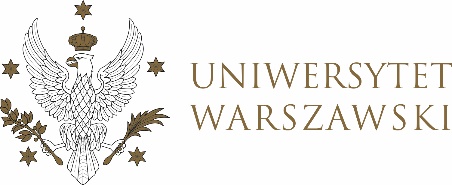 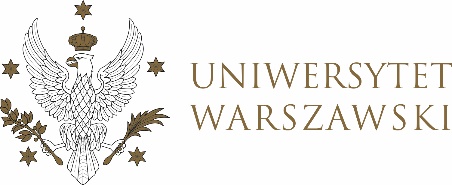 UCHWAŁA NR 9/2021RADY DYDAKTYCZNEJ DLA KIERUNKÓW STUDIÓW EUROPEISTYKA, EUROPEISTYKA – STUDIA EUROPEJSKIEz dnia 16 kwietnia 2021 r.w sprawie minimum programowego dla studiów drugiego stopnia (magisterskich) na kierunku europeistyka o profilu ogólnoakademickim od roku akademickiego 2020/2021Na podstawie § 5 Regulaminu Studiów na Uniwersytecie Warszawskim Rada Dydaktyczna postanawia, co następuje:§ 1	Rada Dydaktyczna zatwierdza minimum programowe dla studiów drugiego stopnia (magisterskie) na kierunku europeistyka o profilu ogólnoakademickim od roku akademickiego 2020/2021 zgodnie z załącznikiem nr 1.§ 2Uchwała wchodzi w życie z dniem podjęcia.Przewodnicząca Rady Dydaktycznej: J.Miecznikowska